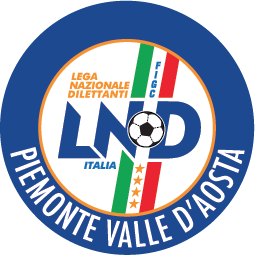 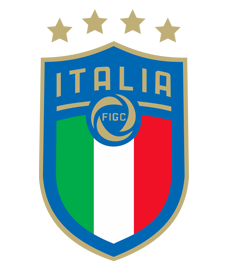 VARIAZIONE RATIFICATA IL 18 SETTEMBRE 2018COPPA ITALIA CALCIO A CINQUEGIRONE HData GaraN° Gior.Squadra 1Squadra 2Data Orig.Ora Var.Ora Orig.Impianto19/09/20181 AGIOVANILE CENTALLO 2006TIME WARP CALCIO A 521:30COMUNALE CARAMAGNA PIEMONTE STRADA CARMAGNOLA 5